《长方形和正方形的面积》1、求下面图形的面积。（单位：cm）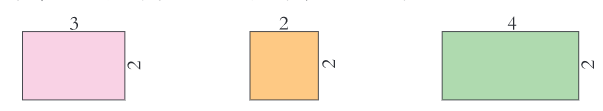   2、篮球场长28米，宽15米，篮板的长是18分米，宽是11分米。   （1）篮球场的周长和面积各是多少？（2）篮板的周长和面积各是多少？3、这面墙上要安装一面长3米，1米的镜子。镜子的价格是每平方米15元，安装这面镜子需要多少钱？4、先估计下面图形的面积，再测量并计算。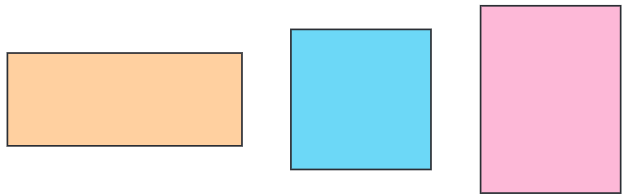 5、一个花坛长9米，宽6米。花坛里有一块提示牌。长40厘米，宽30厘米。   （1）提示牌的面积是多少平方厘米？   （2）花坛的面积是多少平方米？（3）如果每平方米栽4棵花，一共要栽多少棵花？6、一块长方形菜地，它一面靠墙（如图），三面用40米的篱笆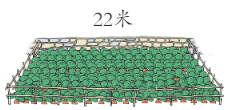 围了起来，菜地的宽是多少米？占地面积多少平方米？7、水立方游泳池的长是50米，宽25米，游泳池占地面积是多少平方米？8、小明家买了一套新房，平面图如下。（单位：m）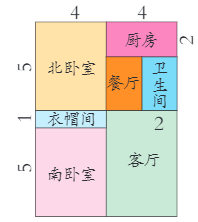   （1）客厅和卫生间各是多少平方米？  （2）小明的房子有多少平方米？  （3）如果用复合地板铺客厅，每平方米售价90元，一共需要多少钱？9、小江家的一块菜如图所示。  （1）如果在菜地中间挖一个边长5米的正方形蓄水池，     这个蓄水池占地面积是多少平方米？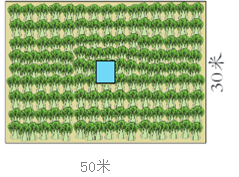    （2）种菜部分的面积是多少平方米？10、你能求出右面图形的面积和周长吗？、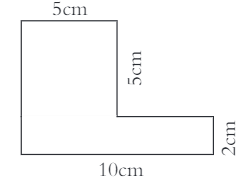 附参考答案1、图1：3×2=6（平方厘米）  图2：2×2=4（平方厘米）   图3：4×2=8（平方厘米）2、（1）28×15=420（平方米）  (28+15)×2=86(米）    答：篮球场的面积是420平方米，周长是86米。    (2)18×11=198（平方分米）   （18+11）×2=58（分米）     答：篮板的面积是198平方分米，周工是58分米。3、15×（3×1）=45（元）    答：这面镜子需要45元。4、（略）5、（1）40×30=1200（平方厘米）   答：提示牌面积1200平方厘米。   （2）9×6=54（平方米）      答：花坛的面积是54平方米。   （3）4×54=216（棵）       答：可种216棵花。6、(40 - 22 )÷2=9（米）   22×9=198（平方米）        答：菜地占地面积198平方米。7、50×25=1250（平方米）    答：游泳池占地面积1250平方米。8、（1）(5 - 2)×2+4×(5+1)=30(平方米）  答：客厅和卫生间共30平方米。   （2）（4+4）×（5+1+5）=88 （平方米） 答：房屋共88平方米。   （3）4×（5+1）×90=2160（元）   答：一共要2160元。9、（1）5×5=25（平方米）  答：蓄水池面积25平方米。   （2）50×30 - 25=1475（平方米）  答：种菜部分面积1475平方米。10、（10+7）×2=34（cm）    10×7 - 5×5=45（平方厘米）      答：周长是34cm，面积是45平方厘米。